ΠΡΟΣΘΗΚΗ ΡΗΤΡΑΣ: το 20% του συνολικού κόστους θα δοθεί με το πέρας της εκδρομής.α) η προσφορά κατατίθεται κλειστή σε έντυπη μορφή(όχι με email ή fax) στο σχολείο και β) με κάθε προσφορά κατατίθεται από το ταξιδιωτικό γραφείο απαραιτήτως και Υπεύθυνη Δήλωση ότι διαθέτει βεβαίωση συνδρομής των νόμιμων προϋποθέσεων λειτουργίας τουριστικού γραφείου, η οποία βρίσκεται σε ισχύ.	Η Δ/ντριαΧρυσάνθη Μπρή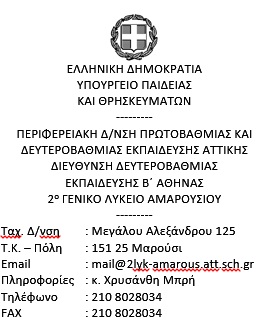      Μαρούσι,    27 - 09  - 2019     Αρ. Πρωτ.: 616      Προς: ΔΔΕ Β ΑΘΗΝΑΣ1ΣΧΟΛΕΙΟ       2ο ΓΕΛ Αμαρουσίου        2ΠΡΟΟΡΙΣΜΟΣ/ΟΙ-ΗΜΕΡΟΜΗΝΙΑ ΑΝΑΧΩΡΗΣΗΣ ΚΑΙ ΕΠΙΣΤΡΟΦΗΣCern Ελβετία,  02-05-2020   με     05-05-20203ΠΡΟΒΛΕΠΟΜΕΝΟΣ ΑΡΙΘΜΟΣ ΣΥΜΜΕΤΕΧΟΝΤΩΝ(ΜΑΘΗΤΕΣ-ΚΑΘΗΓΗΤΕΣ)35   μαθητές και 3 καθηγητές4ΜΕΤΑΦΟΡΙΚΟ ΜΕΣΟ/Α-ΠΡΟΣΘΕΤΕΣ ΠΡΟΔΙΑΓΡΑΦΕΣΠολύ πρωινή πτήση, την ημέρα της αναχώρησης και βραδινή πτήση την ημέρα της επιστροφής. Πούλμαν για όλες τις μετακινήσεις στην  Ελλάδα και στην Ελβετία.Έγγραφη διαβεβαίωση από το Γραφείο που θα επιλεγεί, της κράτησης των αεροπορικών εισιτηρίων μετ΄ επιστροφής.  Αυτό είναι προϋπόθεση υπογραφής συμβολαίου και προκαταβολής.5ΚΑΤΗΓΟΡΙΑ ΚΑΤΑΛΥΜΑΤΟΣ-ΠΡΟΣΘΕΤΕΣ ΠΡΟΔΙΑΓΡΑΦΕΣ(ΜΟΝΟΚΛΙΝΑ/ΔΙΚΛΙΝΑ/ΤΡΙΚΛΙΝΑ-ΠΡΩΙΝΟ Ή ΗΜΙΔΙΑΤΡΟΦΗ) Ξενοδοχείο 3*, στη Γαλλία σε κοντινή απόσταση από το Cern,   πρωινό, ημιδιατροφή σε μπουφέ. Βεβαίωση του καταλύματος ότι θα είναι σε πλήρη λειτουργία το ως άνω διάστημα και έγγραφη επιβεβαίωση της κράτησης των δωματίων για τρεις διανυκτερεύσεις. Η βεβαίωση είναι προϋπόθεση για την υπογραφή συμβολαίου και προκαταβολής. Τρίκλινα δωμάτια κατά κύριο λόγο και τετράκλινα για τους μαθητές και μονόκλινα για τους καθηγητές. Τα δωμάτια σε ενιαίο κτήριο και ενιαία πτέρυγα  για όλους τους μαθητές.6ΛΟΙΠΕΣ ΥΠΗΡΕΣΙΕΣ (ΠΡΟΓΡΑΜΜΑ, ΠΑΡΑΚΟΛΟΥΘΗΣΗ ΕΚΔΗΛΩΣΕΩΝ, ΕΠΙΣΚΕΨΗ ΧΩΡΩΝ, ΓΕΥΜΑΤΑ κ.τ.λ.))Περιηγήσεις σε πόλεις και τοποθεσίες ανάλογα με το προτεινόμενο πρόγραμμα. Συνοδός του Γραφείου σε όλη τη διάρκεια της μετακίνησης.7ΥΠΟΧΡΕΩΤΙΚΗ ΑΣΦΑΛΙΣΗ ΕΥΘΥΝΗΣ ΔΙΟΡΓΑΝΩΤΗ(ΜΟΝΟ ΕΑΝ ΠΡΟΚΕΙΤΑΙ ΓΙΑ ΠΟΛΥΗΜΕΡΗ ΕΚΔΡΟΜΗ)ΝΑΙ8ΠΡΟΣΘΕΤΗ ΠΡΟΑΙΡΕΤΙΚΗ ΑΣΦΑΛΙΣΗ ΚΑΛΥΨΗΣΕΞΟΔΩΝ ΣΕ ΠΕΡΙΠΤΩΣΗ ΑΤΥΧΗΜΑΤΟΣ  Ή ΑΣΘΕΝΕΙΑΣ ΝΑΙ9ΤΕΛΙΚΗ ΣΥΝΟΛΙΚΗ ΤΙΜΗ ΟΡΓΑΝΩΜΕΝΟΥ ΤΑΞΙΔΙΟΥ(ΣΥΜΠΕΡΙΛΑΜΒΑΝΟΜΕΝΟΥ  Φ.Π.Α.)ΝΑΙ10ΕΠΙΒΑΡΥΝΣΗ ΑΝΑ ΜΑΘΗΤΗ (ΣΥΜΠΕΡΙΛΑΜΒΑΝΟΜΕΝΟΥ Φ.Π.Α.)ΝΑΙ11ΚΑΤΑΛΗΚΤΙΚΗ ΗΜΕΡΟΜΗΝΙΑ ΚΑΙ ΩΡΑ ΥΠΟΒΟΛΗΣ ΠΡΟΣΦΟΡΑΣ04-10-2019 ώρα 13:3012ΗΜΕΡΟΜΗΝΙΑ ΚΑΙ ΩΡΑ ΑΝΟΙΓΜΑΤΟΣ ΠΡΟΣΦΟΡΩΝ04-10-2019 ώρα 13:30